Distance, Midpoint & Slope Instruction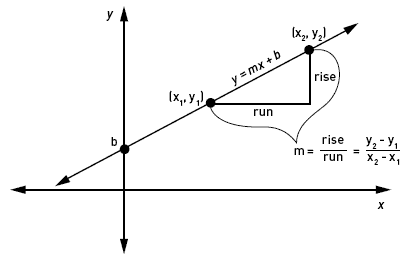 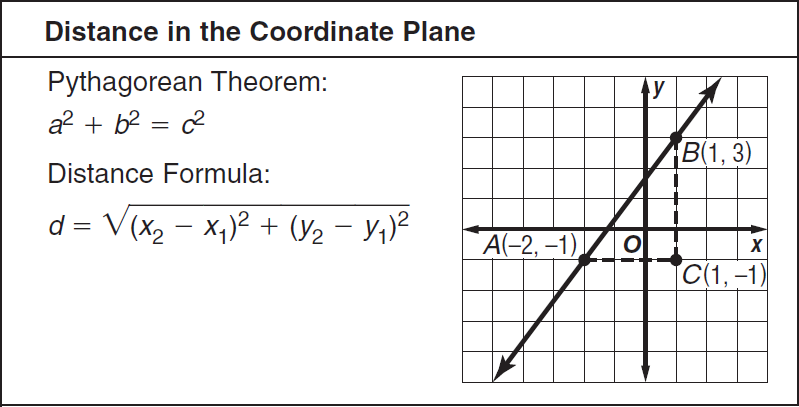 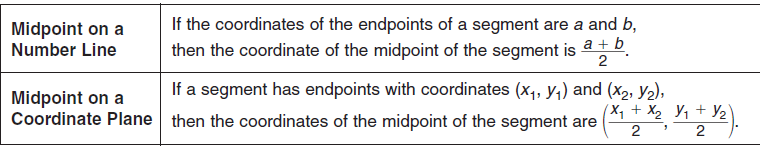 Let’s Practice! Directions: Use the Pythagorean Theorem or Distance Formula to find the distance of each then find the slope.  Ex 1. L (-2, -3), M (4, 0)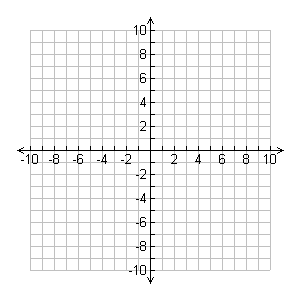 Directions: M is the midpoint of . Find the missing coordinates based on the given information. EX2. M(-1,6), B(2,8) Find A(x,y).		EX3. M(-5,10), A(-8,6) Find B(x,y)Pg. 55 #20-23Find the perimeter and area of each figure with the given verticies. 20.) D(-2,-2), E(-2,3), and F(2,-1)		21.) J(-3,-3), K(3,2), and L(3,-3)22.) P(-1,1), Q(3,4), R(6,0) and S(2,-3)      23.) T(-2,3), U(1,6), V(5,2), and W(2,-1)